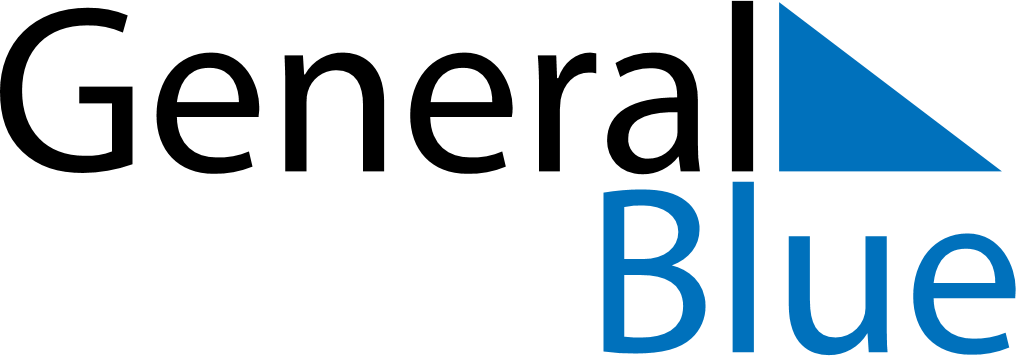 June 2021June 2021June 2021June 2021SwitzerlandSwitzerlandSwitzerlandMondayTuesdayWednesdayThursdayFridaySaturdaySaturdaySunday1234556Vätertag789101112121314151617181919202122232425262627282930